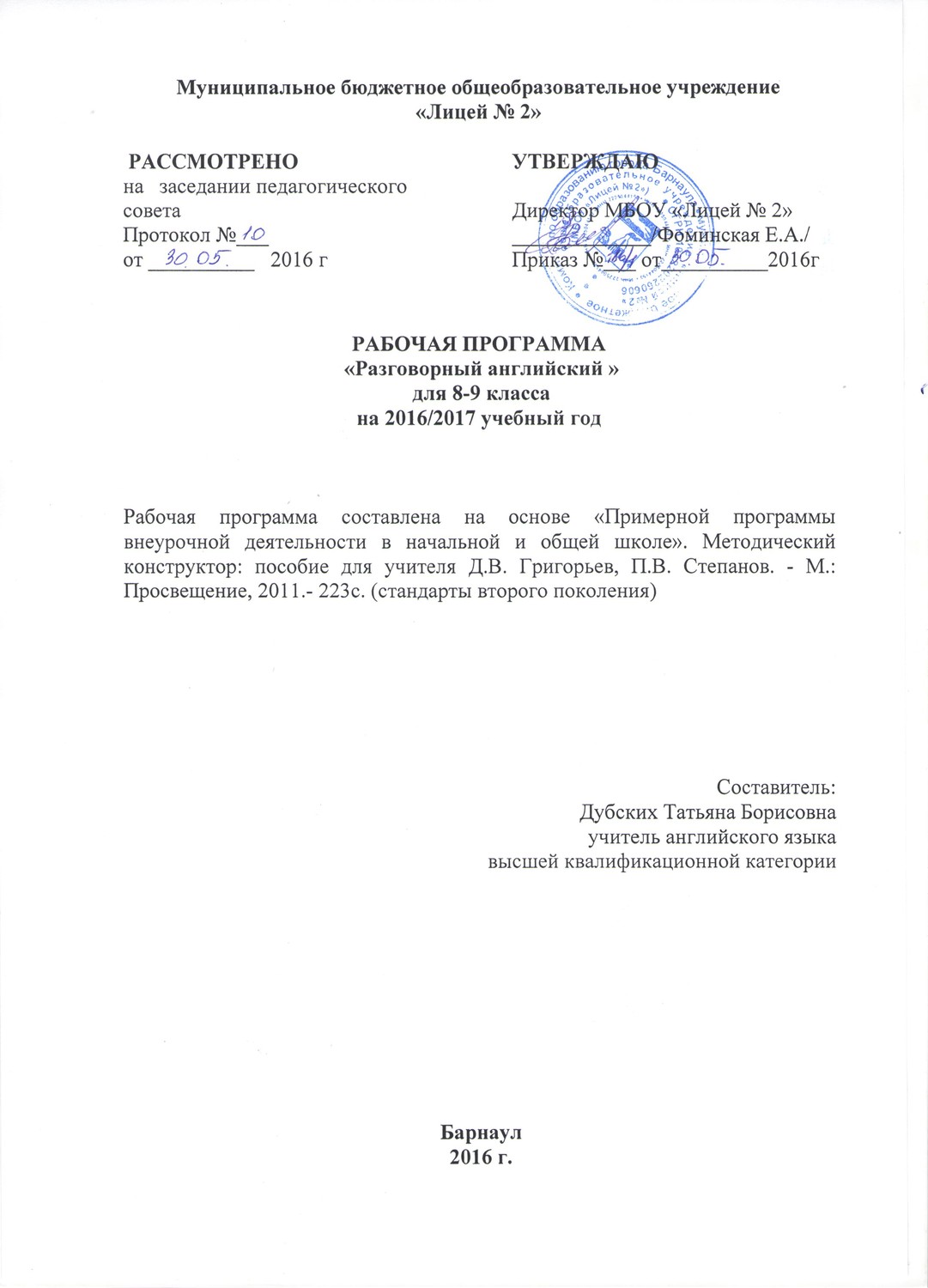 Пояснительная запискаРабочая  программа по английскому языку для учащихся 8-9 классов составлена на основе «Внеурочная деятельность школьников. Методический конструктор: пособие для учителя/Д.В.Григорьев, П.В.Степанов. - М.: Просвещение, 2011.- 223с. (стандарты второго поколения). Программа курса по выбору «Разговорный английский» определяется, с одной стороны, требованиями программы по иностранным языкам, а с другой стороны, необходимостью углубления знаний учащихся о правилах устной  речи и специализированной подготовки к сдаче устной части экзамена по английскому языку. Данный курс рассчитан на 1 год (62 учебных часа по 40 минут).Цель программы: создание условий для формирования коммуникативной компетенции учащихся; подготовка учащихся к выполнению заданий в формате ОГЭ.Задачи:- обучение логичности построения письменного и устного высказывания на английском языке;- обогащение словарного запаса вводными фразами и словами, клише, выходящими за рамки программного материала;- повышение интереса к языку; знакомство с правилами сдачи устного экзамена в новой форме.Реализация этой цели связана с формированием у учащихся следующих коммуникативных умений:а) понимать и порождать иноязычные высказывания в соответствии с конкретной ситуацией общения, речевой задачей и коммуникативным намерением;б) осуществлять свое речевое и неречевое поведение, принимая во внимание правила общения и национально-культурные особенности страны изучаемого языка;в) пользоваться рациональными приемами овладения иностранным языком, самостоятельно совершенствоваться в нем.Данный курс рассчитан на учащихся 8 класса, желающих освоить правила построения устных и письменных высказываний, а также подготовиться к выполнению экзаменационных заданий по английскому языку за курс основной школы.  Весь курс является практико-ориентированным с элементами анализа и самоанализа учебной деятельности учащихся. Критерии отбора содержания учебного материала обусловлены спецификой формата ОГЭ по английскому языку, требующего обобщения и систематизации полученных знаний и умений.В ходе работы осуществляется текущий контроль, позволяющий судить об успехах учащихся (качество выполнения тренировочных заданий), тематический – зачетные занятия по написанию личного письма, построению монологического высказывания, построению диалогического высказывания, и итоговый - по окончании курса учащимся предлагается выполнить демонстрационный вариант КИМ по английскому языку. Выполнение зачетных работ, типовых тестовых заданий ОГЭ по английскому языку оценивается согласно экзаменационным критериям   по английскому языку.Результаты выполнения заданий записываются в Лист достижений учащихся (см. Приложение 1). Таблица достижений заполняется в течение всего учебного года и показывает траекторию развития учащегося.Планируемые образовательные результатыВ результате реализации данной программы учащиеся должны:Знать /понимать:значения новых лексических единиц, связанных с тематикой данного этапа и с соответствующими ситуациями общения;языковой материал: идиоматические выражения, оценочную лексику, единицы речевого этикета, обслуживающие ситуации общения в рамках новых тем;новые значения глагольных форм, средств и способов выражения модальности; правила синтаксиса и пунктуации;лингвострановедческую и страноведческую информацию в рамках новых тем и ситуаций общения;лингвострановедческую и страноведческую информацию, расширенную за счет новой тематики.К окончанию изучения данного курса учащиесяуглубляют свои знания, умения и навыки в письменной и устной видах речевой деятельности,умеют распознавать и употреблять стили устной и письменной речи;осуществляют прирост продуктивного и рецептивного словаря, умеют перефразировать предложения;осуществляют диалогическое общение со взрослыми и со сверстниками, в том числе и с носителями изучаемого языка, в пределах сфер, тематики и ситуаций общения;умеют построить монологическое высказывание о себе и окружающем мире, о прочитанном, увиденном, услышанном и т.д.;умеют аргументировать собственное высказывание, приводить примеры, сопоставлять и анализировать, выражая личностное отношение;умеют работать с типовыми тестовыми заданиями ГИА .Аудирование – понимать учителя и звукозапись, (описательные и фабульные тексты) в однократном предъявлении учителя, содержащую до 3% незнакомых слов, длительность звучания до 8 минут. Говорение – монолог (неподготовленная речь) – не менее 20 фраз, включая личную оценку, реферат, резюме, аннотация, диалог (неподготовленная речь) – не менее 10 реплик, умение задавать вопросы разных типов, языковые клише.Чтение – знать буквы алфавита, звуко-буквенные соответствия, чтение вслух и про себя с полным и общим пониманием, в том числе впервые предъявляемые несложные оригинальные тексты. 3% незнакомых слов. Скорость чтения – не менее 600 печатных знаков в минуту, умение пользоваться при чтении словарем и догадкой по контексту.Письмо – навыки написания букв, слов, фраз, овладеть орфографией слов, усвоенной в устной речи, диктант в 20 фраз, план прочитанного или прослушанного текста, план-тезисы к устному сообщению, изложение прочитанного, письмо другу, сочинение в 20 фраз, заметку в стенгазету, аннотацию к прочитанному. Перевод с английского на родной, пользуясь словарем, короткие тексты из научно-популярной литературы.Социокультурные знания и умения – школьники учатся осуществлять межличностное и межкультурное общение применяя знания полученные на уроках английского языка и в процессе изучения других предметов. Учащиеся должны знать наиболее употребительную тематическую лексику и реалии стран изучаемого языка, социокультурный портрет стран изучаемого языка, речевые различия в ситуациях формального и неформального общения.Содержание программыКурс по выбору «Разговорный английский» состоит из 5 основных разделов: Личное письмо.Монологическое высказывание.Диалогическое высказывание.Аудирование Структура ОГЭ по английскому языку. Выполнение типовых тестовых заданий устной части.В разделе «Диалогическое высказывание» несколько уроков посвящено составлению вопросительных предложений, так как данный грамматический аспект вызывает затруднения учащихся. На уроках курса происходит систематизация знаний учащихся о правилах построения общего, специального и косвенного вопроса. Содержание курса обусловлено необходимостью уделить внимание организации и тренировке выполнения тестовых заданий части С ГИА, которая является коммуникативно-направленной, а значит приближает к ситуации реального общения на английском языке. На уроках английского языка учащиеся в соответствии с программными требованиями изучают и закрепляют грамматический и лексический материал. На занятиях курса по выбору учащиеся применяют полученные знания на практике в устной и письменной речи, тренируя навык коммуникативного общения.Предметное содержание речи  (Межличностные) взаимоотношения в семье (Межличностные)  взаимоотношения  с  друзьями  и  в школе  Внешность и характеристики человека Досуг и увлечения (спорт, музыка, чтение, посещение театра, кинотеатра, дискотеки, кафе). Молодежная мода  Покупки. Карманные деньги Переписка Школьная жизнь. Изучаемые предметы и отношение к ним. Каникулы. Школьные обмены Проблемы  выбора  профессии  и  роль  иностранного языка  Страна/страны  изучаемого  языка  и  родная  страна.  Их географическое  положение,  климат,  население,  города и села, достопримечательности Страна/страны  изучаемого  языка  и  родная  страна.  Их культурные  особенности (национальные  праздники, знаменательные даты, традиции, обычаи) Выдающиеся люди родной страны и стран изучаемого языка, их вклад в науку и мировую культуру   Путешествие по странам изучаемого языка и по России   Технический прогресс   Глобальные проблемы современности Средства  массовой  информации (пресса,  телевидение, радио, Интернет) Природа и проблемы экологии. Здоровый образ жизниТематическое планированиеКалендарно-тематическое планированиеУчебно-методическое и материально-техническое обеспечениеобразовательного процесса Лист внесения измененийУчитель Дубских Татьяна БорисовнаПриложение 1Лист  достижений учащихся 8-9 х классов по курсу «Разговорный английский»Личное письмо  Лист  достижений учащихся 8-9 х классов по курсу «Разговорный английский»Монологическое высказываниеЛист  достижений учащихся 8-9 х классов по курсу «Разговорный английский»Диалогическое высказываниеЛист  достижений учащихся 8-9 х классов по курсу «Разговорный английский»АудированиеОтметка по пятибалльной шкале«2»«3»«4»«5»Процент выполнения40%41-65%66-83%84-100%№п/пНазвание раздела, темыКоличествочасов1.Личное письмо.182.Монологическое высказывание.203.Диалогическое высказывание.104.Аудирование 55.Структура ОГЭ по английскому языку. Выполнение типовых тестовых заданий устной части.9Итого 62№ п/п№ в разделеНаименование разделов, темы уроков Планируемые результатыДатаДатаПримечания № п/п№ в разделеНаименование разделов, темы уроков Планируемые результатыПо плану(неделями)ФактическиПримечания Раздел 1    Личное письмоРаздел 1    Личное письмоРаздел 1    Личное письмоРаздел 1    Личное письмоРаздел 1    Личное письмоРаздел 1    Личное письмоРаздел 1    Личное письмо11Роль клише и вводных фраз в английском языке.Писать личное письмо в ответ на письмо-стимул. В  личном  письме  расспрашивать  адресата  о  его  жизни  и делах, сообщать то же о себе, выражать просьбу В личном письме выражать благодарность, просьбу В  личном  письме  употреблять  формулы  речевого  этикета, принятые в странах изучаемого языка. Уметь  выходить  из  положения  при  дефиците языковых средств  22Клише и вводные фразы – вступительная частьПисать личное письмо в ответ на письмо-стимул. В  личном  письме  расспрашивать  адресата  о  его  жизни  и делах, сообщать то же о себе, выражать просьбу В личном письме выражать благодарность, просьбу В  личном  письме  употреблять  формулы  речевого  этикета, принятые в странах изучаемого языка. Уметь  выходить  из  положения  при  дефиците языковых средств  33Клише и вводные фразы – вступительная частьПисать личное письмо в ответ на письмо-стимул. В  личном  письме  расспрашивать  адресата  о  его  жизни  и делах, сообщать то же о себе, выражать просьбу В личном письме выражать благодарность, просьбу В  личном  письме  употреблять  формулы  речевого  этикета, принятые в странах изучаемого языка. Уметь  выходить  из  положения  при  дефиците языковых средств  44Клише и вводные фразы – заключительная  частьПисать личное письмо в ответ на письмо-стимул. В  личном  письме  расспрашивать  адресата  о  его  жизни  и делах, сообщать то же о себе, выражать просьбу В личном письме выражать благодарность, просьбу В  личном  письме  употреблять  формулы  речевого  этикета, принятые в странах изучаемого языка. Уметь  выходить  из  положения  при  дефиците языковых средств  55Клише и вводные фразы – заключительная частьПисать личное письмо в ответ на письмо-стимул. В  личном  письме  расспрашивать  адресата  о  его  жизни  и делах, сообщать то же о себе, выражать просьбу В личном письме выражать благодарность, просьбу В  личном  письме  употреблять  формулы  речевого  этикета, принятые в странах изучаемого языка. Уметь  выходить  из  положения  при  дефиците языковых средств  66Официальный и неофициальный стили общенияПисать личное письмо в ответ на письмо-стимул. В  личном  письме  расспрашивать  адресата  о  его  жизни  и делах, сообщать то же о себе, выражать просьбу В личном письме выражать благодарность, просьбу В  личном  письме  употреблять  формулы  речевого  этикета, принятые в странах изучаемого языка. Уметь  выходить  из  положения  при  дефиците языковых средств  77Официальный и неофициальный стили общенияПисать личное письмо в ответ на письмо-стимул. В  личном  письме  расспрашивать  адресата  о  его  жизни  и делах, сообщать то же о себе, выражать просьбу В личном письме выражать благодарность, просьбу В  личном  письме  употреблять  формулы  речевого  этикета, принятые в странах изучаемого языка. Уметь  выходить  из  положения  при  дефиците языковых средств  88Официальный и неофициальный стили общенияПисать личное письмо в ответ на письмо-стимул. В  личном  письме  расспрашивать  адресата  о  его  жизни  и делах, сообщать то же о себе, выражать просьбу В личном письме выражать благодарность, просьбу В  личном  письме  употреблять  формулы  речевого  этикета, принятые в странах изучаемого языка. Уметь  выходить  из  положения  при  дефиците языковых средств  99Рекомендации по написанию личного письмаПисать личное письмо в ответ на письмо-стимул. В  личном  письме  расспрашивать  адресата  о  его  жизни  и делах, сообщать то же о себе, выражать просьбу В личном письме выражать благодарность, просьбу В  личном  письме  употреблять  формулы  речевого  этикета, принятые в странах изучаемого языка. Уметь  выходить  из  положения  при  дефиците языковых средств  1010Вводные слова и связующие фразы для написания личного письмаПисать личное письмо в ответ на письмо-стимул. В  личном  письме  расспрашивать  адресата  о  его  жизни  и делах, сообщать то же о себе, выражать просьбу В личном письме выражать благодарность, просьбу В  личном  письме  употреблять  формулы  речевого  этикета, принятые в странах изучаемого языка. Уметь  выходить  из  положения  при  дефиците языковых средств  1111Вводные слова и связующие фразы для написания личного письмаПисать личное письмо в ответ на письмо-стимул. В  личном  письме  расспрашивать  адресата  о  его  жизни  и делах, сообщать то же о себе, выражать просьбу В личном письме выражать благодарность, просьбу В  личном  письме  употреблять  формулы  речевого  этикета, принятые в странах изучаемого языка. Уметь  выходить  из  положения  при  дефиците языковых средств  1212Вводные слова и связующие фразы для написания личного письмаПисать личное письмо в ответ на письмо-стимул. В  личном  письме  расспрашивать  адресата  о  его  жизни  и делах, сообщать то же о себе, выражать просьбу В личном письме выражать благодарность, просьбу В  личном  письме  употреблять  формулы  речевого  этикета, принятые в странах изучаемого языка. Уметь  выходить  из  положения  при  дефиците языковых средств  1313Вводные слова и связующие фразы для написания личного письмаПисать личное письмо в ответ на письмо-стимул. В  личном  письме  расспрашивать  адресата  о  его  жизни  и делах, сообщать то же о себе, выражать просьбу В личном письме выражать благодарность, просьбу В  личном  письме  употреблять  формулы  речевого  этикета, принятые в странах изучаемого языка. Уметь  выходить  из  положения  при  дефиците языковых средств  1414Схема написания личного письмаПисать личное письмо в ответ на письмо-стимул. В  личном  письме  расспрашивать  адресата  о  его  жизни  и делах, сообщать то же о себе, выражать просьбу В личном письме выражать благодарность, просьбу В  личном  письме  употреблять  формулы  речевого  этикета, принятые в странах изучаемого языка. Уметь  выходить  из  положения  при  дефиците языковых средств  1515Схема написания личного письмаПисать личное письмо в ответ на письмо-стимул. В  личном  письме  расспрашивать  адресата  о  его  жизни  и делах, сообщать то же о себе, выражать просьбу В личном письме выражать благодарность, просьбу В  личном  письме  употреблять  формулы  речевого  этикета, принятые в странах изучаемого языка. Уметь  выходить  из  положения  при  дефиците языковых средств  1616Выполнение задания    Писать личное письмо в ответ на письмо-стимул. В  личном  письме  расспрашивать  адресата  о  его  жизни  и делах, сообщать то же о себе, выражать просьбу В личном письме выражать благодарность, просьбу В  личном  письме  употреблять  формулы  речевого  этикета, принятые в странах изучаемого языка. Уметь  выходить  из  положения  при  дефиците языковых средств  1717Выполнение задания  Писать личное письмо в ответ на письмо-стимул. В  личном  письме  расспрашивать  адресата  о  его  жизни  и делах, сообщать то же о себе, выражать просьбу В личном письме выражать благодарность, просьбу В  личном  письме  употреблять  формулы  речевого  этикета, принятые в странах изучаемого языка. Уметь  выходить  из  положения  при  дефиците языковых средств  1818Зачет. Личное письмоПисать личное письмо в ответ на письмо-стимул. В  личном  письме  расспрашивать  адресата  о  его  жизни  и делах, сообщать то же о себе, выражать просьбу В личном письме выражать благодарность, просьбу В  личном  письме  употреблять  формулы  речевого  этикета, принятые в странах изучаемого языка. Уметь  выходить  из  положения  при  дефиците языковых средств  Раздел 2    Монологическое высказываниеРаздел 2    Монологическое высказываниеРаздел 2    Монологическое высказываниеРаздел 2    Монологическое высказываниеРаздел 2    Монологическое высказываниеРаздел 2    Монологическое высказываниеРаздел 2    Монологическое высказывание191Рекомендации по построению монологического высказыванияРассказывать  о  себе,  своей  семье,  друзьях,  своих  интересах и планах на будущее.  Делать  краткие  сообщения, описывать  события/явления (в рамках изученных тем) Передавать основное  содержание,  основную  мысль прочитанного/услышанного  Сообщать краткие сведения о своем городе/селе, своей стране и стране изучаемого языка  Выражать свое отношение к прочитанному/ услышанному  Давать краткую характеристику персонажей. Уметь  выходить  из  положения  при  дефиците  языковых Средств.  202Вводные слова и связующие фразы для построения монологического высказыванияРассказывать  о  себе,  своей  семье,  друзьях,  своих  интересах и планах на будущее.  Делать  краткие  сообщения, описывать  события/явления (в рамках изученных тем) Передавать основное  содержание,  основную  мысль прочитанного/услышанного  Сообщать краткие сведения о своем городе/селе, своей стране и стране изучаемого языка  Выражать свое отношение к прочитанному/ услышанному  Давать краткую характеристику персонажей. Уметь  выходить  из  положения  при  дефиците  языковых Средств.  213Монологическое высказывание – вступление Рассказывать  о  себе,  своей  семье,  друзьях,  своих  интересах и планах на будущее.  Делать  краткие  сообщения, описывать  события/явления (в рамках изученных тем) Передавать основное  содержание,  основную  мысль прочитанного/услышанного  Сообщать краткие сведения о своем городе/селе, своей стране и стране изучаемого языка  Выражать свое отношение к прочитанному/ услышанному  Давать краткую характеристику персонажей. Уметь  выходить  из  положения  при  дефиците  языковых Средств.  224Монологическое высказывание – основная частьРассказывать  о  себе,  своей  семье,  друзьях,  своих  интересах и планах на будущее.  Делать  краткие  сообщения, описывать  события/явления (в рамках изученных тем) Передавать основное  содержание,  основную  мысль прочитанного/услышанного  Сообщать краткие сведения о своем городе/селе, своей стране и стране изучаемого языка  Выражать свое отношение к прочитанному/ услышанному  Давать краткую характеристику персонажей. Уметь  выходить  из  положения  при  дефиците  языковых Средств.  235Монологическое высказывание – основная частьРассказывать  о  себе,  своей  семье,  друзьях,  своих  интересах и планах на будущее.  Делать  краткие  сообщения, описывать  события/явления (в рамках изученных тем) Передавать основное  содержание,  основную  мысль прочитанного/услышанного  Сообщать краткие сведения о своем городе/селе, своей стране и стране изучаемого языка  Выражать свое отношение к прочитанному/ услышанному  Давать краткую характеристику персонажей. Уметь  выходить  из  положения  при  дефиците  языковых Средств.  246Монологическое высказывание – основная частьРассказывать  о  себе,  своей  семье,  друзьях,  своих  интересах и планах на будущее.  Делать  краткие  сообщения, описывать  события/явления (в рамках изученных тем) Передавать основное  содержание,  основную  мысль прочитанного/услышанного  Сообщать краткие сведения о своем городе/селе, своей стране и стране изучаемого языка  Выражать свое отношение к прочитанному/ услышанному  Давать краткую характеристику персонажей. Уметь  выходить  из  положения  при  дефиците  языковых Средств.  257Монологическое высказывание – заключениеРассказывать  о  себе,  своей  семье,  друзьях,  своих  интересах и планах на будущее.  Делать  краткие  сообщения, описывать  события/явления (в рамках изученных тем) Передавать основное  содержание,  основную  мысль прочитанного/услышанного  Сообщать краткие сведения о своем городе/селе, своей стране и стране изучаемого языка  Выражать свое отношение к прочитанному/ услышанному  Давать краткую характеристику персонажей. Уметь  выходить  из  положения  при  дефиците  языковых Средств.  268Монологическое высказывание – заключениеРассказывать  о  себе,  своей  семье,  друзьях,  своих  интересах и планах на будущее.  Делать  краткие  сообщения, описывать  события/явления (в рамках изученных тем) Передавать основное  содержание,  основную  мысль прочитанного/услышанного  Сообщать краткие сведения о своем городе/селе, своей стране и стране изучаемого языка  Выражать свое отношение к прочитанному/ услышанному  Давать краткую характеристику персонажей. Уметь  выходить  из  положения  при  дефиците  языковых Средств.  279Тематическое монологическое высказываниеРассказывать  о  себе,  своей  семье,  друзьях,  своих  интересах и планах на будущее.  Делать  краткие  сообщения, описывать  события/явления (в рамках изученных тем) Передавать основное  содержание,  основную  мысль прочитанного/услышанного  Сообщать краткие сведения о своем городе/селе, своей стране и стране изучаемого языка  Выражать свое отношение к прочитанному/ услышанному  Давать краткую характеристику персонажей. Уметь  выходить  из  положения  при  дефиците  языковых Средств.  2810Тематическое монологическое высказываниеРассказывать  о  себе,  своей  семье,  друзьях,  своих  интересах и планах на будущее.  Делать  краткие  сообщения, описывать  события/явления (в рамках изученных тем) Передавать основное  содержание,  основную  мысль прочитанного/услышанного  Сообщать краткие сведения о своем городе/селе, своей стране и стране изучаемого языка  Выражать свое отношение к прочитанному/ услышанному  Давать краткую характеристику персонажей. Уметь  выходить  из  положения  при  дефиците  языковых Средств.  2911Тематическое монологическое высказываниеРассказывать  о  себе,  своей  семье,  друзьях,  своих  интересах и планах на будущее.  Делать  краткие  сообщения, описывать  события/явления (в рамках изученных тем) Передавать основное  содержание,  основную  мысль прочитанного/услышанного  Сообщать краткие сведения о своем городе/селе, своей стране и стране изучаемого языка  Выражать свое отношение к прочитанному/ услышанному  Давать краткую характеристику персонажей. Уметь  выходить  из  положения  при  дефиците  языковых Средств.  3012Тематическое монологическое высказываниеРассказывать  о  себе,  своей  семье,  друзьях,  своих  интересах и планах на будущее.  Делать  краткие  сообщения, описывать  события/явления (в рамках изученных тем) Передавать основное  содержание,  основную  мысль прочитанного/услышанного  Сообщать краткие сведения о своем городе/селе, своей стране и стране изучаемого языка  Выражать свое отношение к прочитанному/ услышанному  Давать краткую характеристику персонажей. Уметь  выходить  из  положения  при  дефиците  языковых Средств.  3113Монологическое высказывание – мое мнениеРассказывать  о  себе,  своей  семье,  друзьях,  своих  интересах и планах на будущее.  Делать  краткие  сообщения, описывать  события/явления (в рамках изученных тем) Передавать основное  содержание,  основную  мысль прочитанного/услышанного  Сообщать краткие сведения о своем городе/селе, своей стране и стране изучаемого языка  Выражать свое отношение к прочитанному/ услышанному  Давать краткую характеристику персонажей. Уметь  выходить  из  положения  при  дефиците  языковых Средств.  3214Монологическое высказывание – мое мнениеРассказывать  о  себе,  своей  семье,  друзьях,  своих  интересах и планах на будущее.  Делать  краткие  сообщения, описывать  события/явления (в рамках изученных тем) Передавать основное  содержание,  основную  мысль прочитанного/услышанного  Сообщать краткие сведения о своем городе/селе, своей стране и стране изучаемого языка  Выражать свое отношение к прочитанному/ услышанному  Давать краткую характеристику персонажей. Уметь  выходить  из  положения  при  дефиците  языковых Средств.  3315Выполнения задания типа  «высказывание по заданной теме с вербальной опорой»Рассказывать  о  себе,  своей  семье,  друзьях,  своих  интересах и планах на будущее.  Делать  краткие  сообщения, описывать  события/явления (в рамках изученных тем) Передавать основное  содержание,  основную  мысль прочитанного/услышанного  Сообщать краткие сведения о своем городе/селе, своей стране и стране изучаемого языка  Выражать свое отношение к прочитанному/ услышанному  Давать краткую характеристику персонажей. Уметь  выходить  из  положения  при  дефиците  языковых Средств.  3416Выполнения задания типа  «высказывание по заданной теме с вербальной опорой»Рассказывать  о  себе,  своей  семье,  друзьях,  своих  интересах и планах на будущее.  Делать  краткие  сообщения, описывать  события/явления (в рамках изученных тем) Передавать основное  содержание,  основную  мысль прочитанного/услышанного  Сообщать краткие сведения о своем городе/селе, своей стране и стране изучаемого языка  Выражать свое отношение к прочитанному/ услышанному  Давать краткую характеристику персонажей. Уметь  выходить  из  положения  при  дефиците  языковых Средств.  3517Зачет. Монологическое высказываниеРассказывать  о  себе,  своей  семье,  друзьях,  своих  интересах и планах на будущее.  Делать  краткие  сообщения, описывать  события/явления (в рамках изученных тем) Передавать основное  содержание,  основную  мысль прочитанного/услышанного  Сообщать краткие сведения о своем городе/селе, своей стране и стране изучаемого языка  Выражать свое отношение к прочитанному/ услышанному  Давать краткую характеристику персонажей. Уметь  выходить  из  положения  при  дефиците  языковых Средств.  3618Тренировочный вариант №1- письменная часть.Рассказывать  о  себе,  своей  семье,  друзьях,  своих  интересах и планах на будущее.  Делать  краткие  сообщения, описывать  события/явления (в рамках изученных тем) Передавать основное  содержание,  основную  мысль прочитанного/услышанного  Сообщать краткие сведения о своем городе/селе, своей стране и стране изучаемого языка  Выражать свое отношение к прочитанному/ услышанному  Давать краткую характеристику персонажей. Уметь  выходить  из  положения  при  дефиците  языковых Средств.  3719Тренировочный вариант №1- устная часть.Рассказывать  о  себе,  своей  семье,  друзьях,  своих  интересах и планах на будущее.  Делать  краткие  сообщения, описывать  события/явления (в рамках изученных тем) Передавать основное  содержание,  основную  мысль прочитанного/услышанного  Сообщать краткие сведения о своем городе/селе, своей стране и стране изучаемого языка  Выражать свое отношение к прочитанному/ услышанному  Давать краткую характеристику персонажей. Уметь  выходить  из  положения  при  дефиците  языковых Средств.  3820Разбор типичных ошибокРассказывать  о  себе,  своей  семье,  друзьях,  своих  интересах и планах на будущее.  Делать  краткие  сообщения, описывать  события/явления (в рамках изученных тем) Передавать основное  содержание,  основную  мысль прочитанного/услышанного  Сообщать краткие сведения о своем городе/селе, своей стране и стране изучаемого языка  Выражать свое отношение к прочитанному/ услышанному  Давать краткую характеристику персонажей. Уметь  выходить  из  положения  при  дефиците  языковых Средств.  Раздел 3    Диалогическое высказываниеРаздел 3    Диалогическое высказываниеРаздел 3    Диалогическое высказываниеРаздел 3    Диалогическое высказываниеРаздел 3    Диалогическое высказываниеРаздел 3    Диалогическое высказываниеРаздел 3    Диалогическое высказывание391Рекомендации по построению диалогического высказыванияВести диалог этикетного характера: начинать, поддерживать и заканчивать  разговор;  поздравлять,  выражать  пожелания  и реагировать  на  них;  выражать  благодарность;  вежливо переспрашивать, отказываться, соглашаться    Вести  диалог – обмен  мнениями:  выражать  точку  зрения  и соглашаться / не  соглашаться  с  ней;  высказывать одобрение/ неодобрение; выражать сомнение, эмоциональную оценку  обсуждаемых  событий р(адость /огорчение, желание/нежелание) Начинать,  вести/поддерживать  и  заканчивать  беседу  в стандартных  ситуациях  общения,  соблюдая  нормы  речевого этикета, при необходимости переспрашивая, уточняя  402Вводные слова и связующие фразы для построения диалогического высказыванияВести диалог этикетного характера: начинать, поддерживать и заканчивать  разговор;  поздравлять,  выражать  пожелания  и реагировать  на  них;  выражать  благодарность;  вежливо переспрашивать, отказываться, соглашаться    Вести  диалог – обмен  мнениями:  выражать  точку  зрения  и соглашаться / не  соглашаться  с  ней;  высказывать одобрение/ неодобрение; выражать сомнение, эмоциональную оценку  обсуждаемых  событий р(адость /огорчение, желание/нежелание) Начинать,  вести/поддерживать  и  заканчивать  беседу  в стандартных  ситуациях  общения,  соблюдая  нормы  речевого этикета, при необходимости переспрашивая, уточняя  413Построение вопросительных предложений Вести диалог этикетного характера: начинать, поддерживать и заканчивать  разговор;  поздравлять,  выражать  пожелания  и реагировать  на  них;  выражать  благодарность;  вежливо переспрашивать, отказываться, соглашаться    Вести  диалог – обмен  мнениями:  выражать  точку  зрения  и соглашаться / не  соглашаться  с  ней;  высказывать одобрение/ неодобрение; выражать сомнение, эмоциональную оценку  обсуждаемых  событий р(адость /огорчение, желание/нежелание) Начинать,  вести/поддерживать  и  заканчивать  беседу  в стандартных  ситуациях  общения,  соблюдая  нормы  речевого этикета, при необходимости переспрашивая, уточняя  424Построение вопросительных предложений, прямой и косвенный вопросВести диалог этикетного характера: начинать, поддерживать и заканчивать  разговор;  поздравлять,  выражать  пожелания  и реагировать  на  них;  выражать  благодарность;  вежливо переспрашивать, отказываться, соглашаться    Вести  диалог – обмен  мнениями:  выражать  точку  зрения  и соглашаться / не  соглашаться  с  ней;  высказывать одобрение/ неодобрение; выражать сомнение, эмоциональную оценку  обсуждаемых  событий р(адость /огорчение, желание/нежелание) Начинать,  вести/поддерживать  и  заканчивать  беседу  в стандартных  ситуациях  общения,  соблюдая  нормы  речевого этикета, при необходимости переспрашивая, уточняя  435Диалог – расспрос Вести диалог этикетного характера: начинать, поддерживать и заканчивать  разговор;  поздравлять,  выражать  пожелания  и реагировать  на  них;  выражать  благодарность;  вежливо переспрашивать, отказываться, соглашаться    Вести  диалог – обмен  мнениями:  выражать  точку  зрения  и соглашаться / не  соглашаться  с  ней;  высказывать одобрение/ неодобрение; выражать сомнение, эмоциональную оценку  обсуждаемых  событий р(адость /огорчение, желание/нежелание) Начинать,  вести/поддерживать  и  заканчивать  беседу  в стандартных  ситуациях  общения,  соблюдая  нормы  речевого этикета, при необходимости переспрашивая, уточняя  446Диалог – побуждение к действиюВести диалог этикетного характера: начинать, поддерживать и заканчивать  разговор;  поздравлять,  выражать  пожелания  и реагировать  на  них;  выражать  благодарность;  вежливо переспрашивать, отказываться, соглашаться    Вести  диалог – обмен  мнениями:  выражать  точку  зрения  и соглашаться / не  соглашаться  с  ней;  высказывать одобрение/ неодобрение; выражать сомнение, эмоциональную оценку  обсуждаемых  событий р(адость /огорчение, желание/нежелание) Начинать,  вести/поддерживать  и  заканчивать  беседу  в стандартных  ситуациях  общения,  соблюдая  нормы  речевого этикета, при необходимости переспрашивая, уточняя  457Диалог – обсуждение Вести диалог этикетного характера: начинать, поддерживать и заканчивать  разговор;  поздравлять,  выражать  пожелания  и реагировать  на  них;  выражать  благодарность;  вежливо переспрашивать, отказываться, соглашаться    Вести  диалог – обмен  мнениями:  выражать  точку  зрения  и соглашаться / не  соглашаться  с  ней;  высказывать одобрение/ неодобрение; выражать сомнение, эмоциональную оценку  обсуждаемых  событий р(адость /огорчение, желание/нежелание) Начинать,  вести/поддерживать  и  заканчивать  беседу  в стандартных  ситуациях  общения,  соблюдая  нормы  речевого этикета, при необходимости переспрашивая, уточняя  468Выполнения задания типа С3Вести диалог этикетного характера: начинать, поддерживать и заканчивать  разговор;  поздравлять,  выражать  пожелания  и реагировать  на  них;  выражать  благодарность;  вежливо переспрашивать, отказываться, соглашаться    Вести  диалог – обмен  мнениями:  выражать  точку  зрения  и соглашаться / не  соглашаться  с  ней;  высказывать одобрение/ неодобрение; выражать сомнение, эмоциональную оценку  обсуждаемых  событий р(адость /огорчение, желание/нежелание) Начинать,  вести/поддерживать  и  заканчивать  беседу  в стандартных  ситуациях  общения,  соблюдая  нормы  речевого этикета, при необходимости переспрашивая, уточняя  479Выполнения задания типа С3Вести диалог этикетного характера: начинать, поддерживать и заканчивать  разговор;  поздравлять,  выражать  пожелания  и реагировать  на  них;  выражать  благодарность;  вежливо переспрашивать, отказываться, соглашаться    Вести  диалог – обмен  мнениями:  выражать  точку  зрения  и соглашаться / не  соглашаться  с  ней;  высказывать одобрение/ неодобрение; выражать сомнение, эмоциональную оценку  обсуждаемых  событий р(адость /огорчение, желание/нежелание) Начинать,  вести/поддерживать  и  заканчивать  беседу  в стандартных  ситуациях  общения,  соблюдая  нормы  речевого этикета, при необходимости переспрашивая, уточняя  4810Зачет. Диалогическое высказываниеВести диалог этикетного характера: начинать, поддерживать и заканчивать  разговор;  поздравлять,  выражать  пожелания  и реагировать  на  них;  выражать  благодарность;  вежливо переспрашивать, отказываться, соглашаться    Вести  диалог – обмен  мнениями:  выражать  точку  зрения  и соглашаться / не  соглашаться  с  ней;  высказывать одобрение/ неодобрение; выражать сомнение, эмоциональную оценку  обсуждаемых  событий р(адость /огорчение, желание/нежелание) Начинать,  вести/поддерживать  и  заканчивать  беседу  в стандартных  ситуациях  общения,  соблюдая  нормы  речевого этикета, при необходимости переспрашивая, уточняя  Раздел 4    Аудирование Раздел 4    Аудирование Раздел 4    Аудирование Раздел 4    Аудирование Раздел 4    Аудирование Раздел 4    Аудирование Раздел 4    Аудирование 491Особенности разговорной речи.Понимать  основное  содержание  несложных  аутентичных прагматических  текстов (прогноз  погоды,  программы  теле- и радиопередач,  объявления  на  вокзале / в  аэропорту) и выделять значимую информацию   Понимать  основное  содержание  несложных  аутентичных текстов, относящихся к разным коммуникативным типам речи (сообщение/рассказ)  Определять тему звучащего текста; выделять главные факты, опуская второстепенные  Использовать языковую догадку, контекст Игнорировать  неизвестный  языковой  материал, несущественный для понимания 502Понимание  основного  содержания  несложных звучащих аутентичных текстов  Понимать  основное  содержание  несложных  аутентичных прагматических  текстов (прогноз  погоды,  программы  теле- и радиопередач,  объявления  на  вокзале / в  аэропорту) и выделять значимую информацию   Понимать  основное  содержание  несложных  аутентичных текстов, относящихся к разным коммуникативным типам речи (сообщение/рассказ)  Определять тему звучащего текста; выделять главные факты, опуская второстепенные  Использовать языковую догадку, контекст Игнорировать  неизвестный  языковой  материал, несущественный для понимания 513Выборочное  понимание необходимой/ запрашиваемой информации  в  несложных  звучащих  аутентичных текстах  Понимать  основное  содержание  несложных  аутентичных прагматических  текстов (прогноз  погоды,  программы  теле- и радиопередач,  объявления  на  вокзале / в  аэропорту) и выделять значимую информацию   Понимать  основное  содержание  несложных  аутентичных текстов, относящихся к разным коммуникативным типам речи (сообщение/рассказ)  Определять тему звучащего текста; выделять главные факты, опуская второстепенные  Использовать языковую догадку, контекст Игнорировать  неизвестный  языковой  материал, несущественный для понимания 524Понимание  основного  содержания  несложных  аутентичных прагматических  текстов (прогноз  погоды,  программы  теле- и радиопередач,  объявления  на  вокзале / в  аэропорту) и выделение значимой информацииПонимать  основное  содержание  несложных  аутентичных прагматических  текстов (прогноз  погоды,  программы  теле- и радиопередач,  объявления  на  вокзале / в  аэропорту) и выделять значимую информацию   Понимать  основное  содержание  несложных  аутентичных текстов, относящихся к разным коммуникативным типам речи (сообщение/рассказ)  Определять тему звучащего текста; выделять главные факты, опуская второстепенные  Использовать языковую догадку, контекст Игнорировать  неизвестный  языковой  материал, несущественный для понимания 535Зачет.  Аудирование Понимать  основное  содержание  несложных  аутентичных прагматических  текстов (прогноз  погоды,  программы  теле- и радиопередач,  объявления  на  вокзале / в  аэропорту) и выделять значимую информацию   Понимать  основное  содержание  несложных  аутентичных текстов, относящихся к разным коммуникативным типам речи (сообщение/рассказ)  Определять тему звучащего текста; выделять главные факты, опуская второстепенные  Использовать языковую догадку, контекст Игнорировать  неизвестный  языковой  материал, несущественный для понимания Раздел 5   Структура ОГЭ по английскому языку. Выполнение типовых тестовых заданий устной частиРаздел 5   Структура ОГЭ по английскому языку. Выполнение типовых тестовых заданий устной частиРаздел 5   Структура ОГЭ по английскому языку. Выполнение типовых тестовых заданий устной частиРаздел 5   Структура ОГЭ по английскому языку. Выполнение типовых тестовых заданий устной частиРаздел 5   Структура ОГЭ по английскому языку. Выполнение типовых тестовых заданий устной частиРаздел 5   Структура ОГЭ по английскому языку. Выполнение типовых тестовых заданий устной частиРаздел 5   Структура ОГЭ по английскому языку. Выполнение типовых тестовых заданий устной части54Структура устной части ГИА по английскому языку Знать структуру экзаменационной работы, критерии ее оценивания. Знать типичные ошибки, допускаемые при выполнении устных заданий. 55Рекомендации по выполнению задания по чтению текста. Типичные ошибки.Знать структуру экзаменационной работы, критерии ее оценивания. Знать типичные ошибки, допускаемые при выполнении устных заданий. 56Рекомендации по выполнению задания «участие  в  условном  диалоге-расспросе». Типичные ошибки.Знать структуру экзаменационной работы, критерии ее оценивания. Знать типичные ошибки, допускаемые при выполнении устных заданий. 57Рекомендации по выполнению заданий раздела «высказывание по заданной теме». Типичные ошибки.Знать структуру экзаменационной работы, критерии ее оценивания. Знать типичные ошибки, допускаемые при выполнении устных заданий. 58Умение  выходить  из  положения  при  дефиците  языковых средствЗнать структуру экзаменационной работы, критерии ее оценивания. Знать типичные ошибки, допускаемые при выполнении устных заданий. 59Использование  языковых  средств  и  правил  речевого и неречевого поведения   Знать структуру экзаменационной работы, критерии ее оценивания. Знать типичные ошибки, допускаемые при выполнении устных заданий. 60Тренировочный вариант №2- письменная часть.Знать структуру экзаменационной работы, критерии ее оценивания. Знать типичные ошибки, допускаемые при выполнении устных заданий. 61Тренировочный вариант №2- устная часть.Знать структуру экзаменационной работы, критерии ее оценивания. Знать типичные ошибки, допускаемые при выполнении устных заданий. 62Определение индивидуальной  траектории подготовки Знать структуру экзаменационной работы, критерии ее оценивания. Знать типичные ошибки, допускаемые при выполнении устных заданий.  УМК для ученика Английский язык. Сборник устных тем для подготовки к ГИА. 5-9 классы: пособие для учащихся общеобразовательных организаций.\ Ю.А.Смирнов – М., Просвещение, 2014УМК для учителяEffective speaking: устная часть ЕГЭ по английскому языку; 10-11 классы, базовый и углубленный уровни; пособие для учащихся общеобразовательных организаций\ М.В.Вербицкая, О.С.Миндрул, Е.Н.Нечаева; под ред. М.В.Вербицкой. – М.: Вентана-граф, 2016 (с аудиоприложением)Дополнительная литература Информационные источники Учебно- лабораторное оборудование Ноутбук с доступом к интернету, проектор, МФУНазвание раздела, темыДата проведения по плануПричина корректировкиКорректирующие мероприятияДата проведения по факту№ п/пФИ учащегося№ п/пФИ учащегося12345678910№ п/пФИ учащегося12345678910№ п/пФИ учащегося12345678910